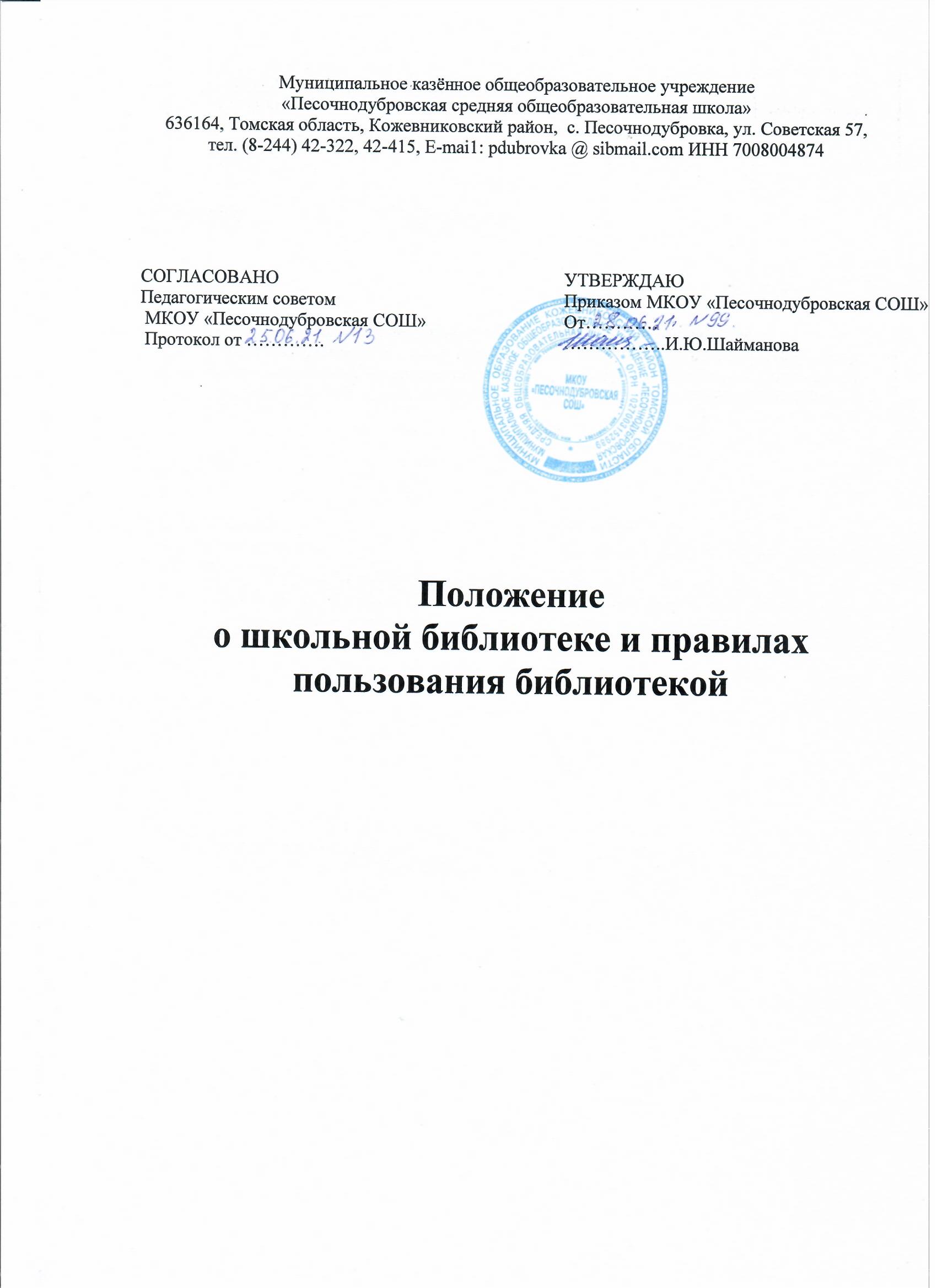 Общие положения1.Библиотека является структурным подразделением МКОУ«Песочнодубровская СОШ»,участвующим в учебно-воспитательном процессе в целях обеспечения права участников образовательного процесса на бесплатное пользование библиотечно-информационными ресурсами.2.Деятельность библиотеки МКОУ«Песочнодубровская СОШ», отражается в уставе школы Обеспеченность библиотеки учебными, методическими и справочными документами учитывается при лицензировании. 3.Библиотека руководствуется в своей деятельности федеральными законами, указами и распоряжениями Президента Российской Федерации, постановлениями и распоряжениями Правительства Российской Федерации и исполнительных органов субъектов Российской Федерации, решениями соответствующего органа управления образованием, уставом МКОУ«Песочнодубровская СОШ»,настоящим Положением о школьной библиотекеи правилах пользования библиотекой, утвержденном директором МКОУ«Песочнодубровская СОШ».4.Деятельность библиотеки основывается на принципах демократии, гуманизма, общедоступности, приоритета общечеловеческих ценностей, гражданственности, свободного развития личности.5.Порядок пользования источниками информации, перечень основных услуг и условия их предоставления определяются Положением о школьной библиотеки правилами пользования библиотекой МКОУ«Песочнодубровская СОШ»,утвержденными директором МКОУ«Песочнодубровская СОШ».6. МКОУ«Песочнодубровская СОШ», несет ответственность за доступность и качество библиотечно-информационного обслуживания библиотеки.7.Организация обслуживания участников образовательного процесса производится в соответствии с правилами техники безопасности и противопожарными, санитарно-гигиеническими требованиями.Цель, задачи библиотеки8.Целью  библиотеки МКОУ«Песочнодубровская СОШ»,является формирование общей культуры личности обучающихся на основе усвоения обязательного минимума содержания общеобразовательных программ, их адаптация к жизни в обществе, создание основы для осознанного выбора и последующего освоения профессиональных образовательных программ, воспитание гражданственности, трудолюбия, уважения к правам и свободам человека, любви к окружающей природе, Родине, семье, формирование здорового образа жизни.9.Основными задачами библиотеки являются:а) обеспечение участникам образовательного процесс - обучающимся, педагогическим работникам, родителям (иным законным представителям) обучающихся (далее -пользователям) -доступа к информации, знаниям, идеям, культурным ценностям посредством использования библиотечно-информационных ресурсов общеобразовательного учреждения на различных носителях: бумажном (книжный фонд, фонд периодических изданий); магнитном (фонд аудио- и видеокассет); цифровом (CD-диски); коммуникативном (компьютерные сети) и иных носителях;б) воспитание культурного и гражданского самосознания, помощь в социализации обучающегося, развитии его творческого потенциала;в) формирование навыков независимого библиотечного пользователя: обучение поиску, отбору и критической оценке информации;г) совершенствование предоставляемых библиотекой услуг на основе внедрения новых информационных технологий и компьютеризации библиотечно-информационных процессов, формирование комфортной библиотечной среды.III. Основные функции библиотеки10.Для реализации основных задач библиотека:а) формирует фонд библиотечно-информационных ресурсов МКОУ«Песочнодубровская СОШ»,• комплектует универсальный фонд учебными, художественными, научными, справочными, педагогическими и научно-популярными документами на традиционных и нетрадиционных носителях информации;• пополняет фонд информационными ресурсами сети Интернет, базами и банками данных других учреждений организаций;•аккумулирует фонд документов, создаваемых в общеобразовательном учреждении (публикаций и работ педагогов общеобразовательного учреждения, лучших научных работ и рефератов обучающихся и др.);• осуществляет размещение, организацию и сохранность документов;б) создает информационную продукцию:• осуществляет аналитико-синтетическую переработку информации;• организует и ведет справочно-библиографический аппарат: каталоги (алфавитный, систематический), картотеки(систематическую картотеку статей, тематические картотеки), электронный каталог, базы данных по профилю общеобразовательного учреждения;• разрабатывает рекомендательные библиографические пособия (списки, обзоры, указатели и т.п.);• обеспечивает информирование пользователей об информационной продукции;в) осуществляет дифференцированное библиотечно-информационное обслуживание обучающихся:• предоставляет информационные ресурсы на различных носителях на основе изучения их интересов и информационных потребностей;•создает условия для реализации самостоятельности в обучении, познавательной, творческой деятельности с опорой на коммуникацию; способствует развитию навыков самообучения (участие в сетевых олимпиадах, телекоммуникационных проектах в системе дистанционного обучения);•организует обучение навыкам независимого библиотечного пользователя и потребителя информации, содействует интеграции комплекса знаний, умений и навыков работы с книгой и информацией;•оказывает информационную поддержку в решении задач, возникающих в процессе их учебной, самообразовательной и досуговой деятельности;•организует массовые мероприятия, ориентированные на развитие общей и читательской культуры личности, содействует развитию критического мышления;•содействует членам педагогического коллектива и администрации учреждения в организации образовательного процесса и досуга обучающихся (просмотр видеофильмов, CD-дисков, презентации развивающих компьютерных игр);•руководит воспитательной работой с книгой в группах продленного дня, в классах компенсирующего обучения, в коррекционных классах (при их наличии);г)осуществляет дифференцированное библиотечно-информационное обслуживание педагогических работников:•выявляет информационные потребности и удовлетворяет запросы, связанные с обучением, воспитанием и здоровьем детей;• выявляет информационные потребности и удовлетворяет запросы в области педагогических инноваций и новых технологий;• содействует профессиональной компетенции, повышению квалификации, проведению аттестации;• создает банк педагогической информации как основы единой информационной службы общеобразовательного учреждения, осуществляет накопление, систематизацию информации по предметам, разделам и темам;•организует доступ к банку педагогической информации на любых носителях; просмотр электронных версий педагогических изданий;•осуществляет текущее информирование (дни информации, обзоры новых поступлений и публикаций), информирование руководства общеобразовательного учреждения по вопросам управления образовательным процессом;•поддерживает деятельность педагогических работников в области;  •способствует проведению занятий по формированию информационной культуры; является базой для проведения практических занятий по работе с информационными ресурсами;д ) осуществляет дифференцированное библиотечно-информационное обслуживание родителей (иных законных представителей) обучающихся:•удовлетворяет запросы пользователей и информирует о новых поступлениях в библиотеку;•консультирует по вопросам организации семейного чтения, знакомит с информацией по воспитанию детей;•консультирует по вопросам учебных изданий для обучающихся.IV. Организация деятельности библиотеки11.Структура библиотеки: абонемент, читальный зал, отдел учебников.12.Библиотечно-информационное обслуживание осуществляется на основе библиотечно-информационных ресурсов в соответствии с учебным и воспитательным планами МКОУ«Песочнодубровская СОШ», программами, проектами и планом работы библиотеки.13.Спонсорская помощь, полученная библиотекой в виде целевых средств на комплектование фонда и закупку оборудования, не влечет за собой снижения нормативов и (или) абсолютных размеров финансирования из бюджета общеобразовательного учреждения. Денежные средства за сданную библиотекой макулатуру расходуются на улучшение материально-технической базы библиотеки, подписку профессиональных изданий, комплектование фонда документов.14.В целях обеспечения модернизации библиотеки в условиях информатизации образования и в пределах средств, выделяемых учредителями, МКОУ«Песочнодубровская СОШ» обеспечивает библиотеку:а) гарантированным финансированием комплектования библиотечно-информационных ресурсов (в смете учреждения выводится отдельно);б) необходимыми служебными и производственными помещениями в соответствии со структурой библиотеки и нормативами по технике безопасности эксплуатации компьютеров (отсутствие высокой влажности, запыленности помещения, коррозионно-активных примесей или электропроводящей пыли) и в соответствии с положениями СанПиН 2.3/2.4. 3590-20;в) современной электронно-вычислительной, телекоммуникационной и копировально-множительной техникой и необходимыми программными продуктами;г) ремонтом и сервисным обслуживанием техники и оборудования библиотеки;д) библиотечной техникой и канцелярскими принадлежностями.15. МКОУ«Песочнодубровская СОШ», создает условия для сохранности аппаратуры, оборудования и имущества библиотеки.16.Ответственность за систематичность и качество комплектования основного фонда библиотеки, комплектование учебного фонда в соответствии с федеральными перечнями учебников и учебно-методических изданий, создание необходимых условий для деятельности библиотеки несет директор МКОУ«Песочнодубровская СОШ», в соответствии с уставом учреждения.17. Режим работы библиотеки определяется библиотекарем в соответствии с правилами внутреннего распорядка МКОУ«Песочнодубровская СОШ». 18.Режим работы библиотеки:а) библиотека работает с 9.00 до 15.00 ч. без перерыва, при пятидневной рабочей неделе;б) санитарный день  не менее одного раза в месяц;г) методический день. V. Учет поступления и выбытия документов библиотечного фонда19. Прием документов в фонд библиотеки включает следующие операции:а) сверка поступлений с первичным учетным документом (накладная, акт), включающим список поступивших документов;б) составление первичного учетного документа для поступлений без сопроводительной документации;в) регистрация поступивших документов в регистрах суммарного, группового и индивидуального учета (ГОСТ 7.0.93-2015 «Библиотечный фонд. Технология формирования»).                                                                                                                                               20.При пополнении основного библиотечного фонда необходимо соблюдать требования Федерального закона от 25.07.2002 № 114-ФЗ «О противодействии экстремистской деятельности». Документы, включенные в перечень экстремистских материалов, приобретать запрещено, при выявлении их в фонде – изымать из доступа.                                            21. Запрещено включать в библиотечный фонд литературу, периодические издания, аудио-видео материалы, побуждающие детей к совершению действий, представляющих угрозу их жизни и (или) здоровью, в том числе к причинению вреда своему здоровью, самоубийству; способные вызвать у детей желание употребить наркотические средства, психотропные и (или) одурманивающие вещества,  табачные изделия, никотинсодержащую продукцию, алкогольную и спиртосодержащую продукцию, принять участие в азартных играх, заниматься проституцией, бродяжничеством или попрошайничеством; обосновывающие или оправдывающие допустимость насилия и (или) жестокости либо  побуждающая  осуществлять насильственные действия по отношению к людям или животным, за исключением случаев, предусмотренных настоящим Федеральным законом; отрицающие семейные ценности, пропагандирующая нетрадиционные сексуальные отношения и формирующая неуважение  к родителям и (или) другим членам семьи; оправдывающие противоправное поведение; содержащие информацию порнографического характера; о несовершеннолетнем, пострадавшем в результате противоправных действий (бездействий)».        22. Учет и обработка документов основного фонда осуществляется индивидуальным способом. Сведения о поступивших печатных документах вносятся в «Книгу суммарного учета документов основного фонда».                                                                                                        а) поступившим документам присваивают индивидуальный регистрационный номер (инвентарный номер или иной знак, принятый в качестве регистрационного номера, системный номер для электронных документов) и шифр хранения;                                                                          б). регистрационные номера и шифры отмечают в регистрах индивидуального учета документов – инвентарной книге, картотеке регистрации газет, журналов, учетной базе данных.в) все экземпляры принятых изданий штемпелюются. Штемпель с наименованием образовательной организации должен быть прямоугольной формы, размером не больше чем 1,5×4 см.г) штемпель ставится на обороте титульного листа (при отсутствии титульного листа — на первой странице текста под заглавием), на 17-й странице под текстом в левом нижнем углу и на обороте каждого приложения. На брошюрах и журналах штемпель ставится только на обложке или на первой странице текста.д) состав основного фонда фиксируется в карточном алфавитном каталоге, в электронной базе данных библиотеки.23. Выбытие документов библиотечного фонда.а) причины, по которым документ может быть выведен из состава библиотечного фонда, включают в том числе ветхость, дефектность, устарелость по содержанию, утрату. Исключение документа из библиотечного фонда проводится на основании анализа состава библиотечного фонда и результатов его проверки.б) под ветхостью документа понимают результат естественного старения или физического износа документа.в)под дефектностью документа понимают частичную или полную утрату эксплуатационных качеств документа в результате внешнего воздействия.г) под устарелостью по содержанию понимают потерю актуальности тематики, подтверждаемую отсутствием спроса читателей, невостребованностью в перераспределении и реализации.д) под утратой документа понимают его отсутствие в фонде библиотеки по причинам потери, хищения, бедствий стихийного, техногенного (в том числе хакерской атаки и невосстановимого сбоя электронного оборудования) или социального характера, по неустановленной причине.е) процесс исключения документов из фонда библиотеки осуществляется в соответствии с Порядком учета документов, входящих в состав библиотечного фонда, утвержденным приказом Минкультуры России от 08.10.2012 № 1077.ж) выбытие документов библиотечного фонда производится в результате их списания комиссией, созданной руководителем образовательной организации.з) утилизация списанных документов библиотечного фонда производится в соответствии с законодательством Российской Федерации.VI. Проверка документов библиотечного фонда24. Плановая проверка документов библиотечного фонда проводится с периодичностью один раз в пять лет на основании графика проверки, утвержденного заведующим библиотекой.25. Внеплановая проверка документов библиотечного фонда производится в обязательном порядке:а) при выявлении фактов хищения, злоупотребления или порчи документов;б) в случае стихийного бедствия, пожара или других чрезвычайных ситуаций, вызванных экстремальными условиями;в) при реорганизации или ликвидации образовательной организации.26.По итогам проверки составляет акт, подписывает и хранит его в библиотеке в течение срока, установленного номенклатурой дел. Если какие-то документы отсутствуют по неустановленной причине, то к акту прикладывается их список, в котором фиксируются сведения о количестве документов библиотечного фонда в наличии и количестве отсутствующих документов, в том числе по неустановленной причине. В акте также указывается номер и дата акта предыдущей проверки.27. Во время проверки документов библиотечного фонда работники отслеживают наличие экстремистских материалов, которые входят в федеральный список, опубликованный Минюстом России на своем сайте.Если  найдет экстремистский материал, то библиотекарь должен ограничить к нему доступ со стороны пользователей.VII. Управление. Штаты28.Управление библиотекой осуществляется в соответствии с законодательством Российской Федерации, субъектов Российской Федерации, уставом МКОУ«Песочнодубровская СОШ».29. Общее руководство деятельностью библиотеки осуществляет директор МКОУ«Песочнодубровская СОШ»,  30. Руководство библиотекой осуществляет  библиотекарь, который несет ответственность в пределах своей компетенции перед директором МКОУ«Песочнодубровская СОШ», обучающимися, их родителями (иными законными представителями) за организацию и результаты деятельности библиотеки в соответствии с функциональными обязанностями, предусмотренными квалификационными требованиями, трудовым договором и уставом МКОУ«Песочнодубровская СОШ».31. Библиотекарь назначается директором МКОУ«Песочнодубровская СОШ». 32.Методическое сопровождение деятельности библиотеки обеспечивает методист МУ «Кожевниковский ресурсно-методический центр», учреждения системы переподготовки и повышения квалификации.33.Библиотекарь разрабатывает и представляет директору МКОУ«Песочнодубровская СОШ». на утверждение следующие документы:а) положение о школьной библиотеке и правила пользования библиотекой;б) планово-отчетную документацию;в) технологическую документацию.34. Трудовые отношения работника библиотеки и  МКОУ«Песочнодубровская СОШ», регулируются трудовым договором, условия которого не противоречат законодательству Российской Федерации о труде.VIII. Права и обязанности библиотеки35. Работники библиотек имеют право:а) самостоятельно выбирать формы, средства и методы библиотечно-информационного обслуживания образовательного и воспитательного процессов в соответствии с целями и задачами, указанными в уставе МКОУ«Песочнодубровская СОШ», и положении о школьной библиотеке и правилами пользования библиотекой настоящим положением;б) проводить в установленном порядке факультативные занятия, уроки и кружки библиографических знаний и информационной культуры;в)определять источники комплектования информационных ресурсов;г) изымать и реализовывать документы из фондов в соответствии с инструкцией по учету библиотечного фонда;д) определять в соответствии с настоящим положением МКОУ«Песочнодубровская СОШ» и согласованием управленческим советом виды и размеры компенсации ущерба, нанесенного пользователями библиотеки;е) вносить предложения директору МКОУ«Песочнодубровская СОШ» по совершенствованию оплаты труда, в том числе надбавок, доплат и премирования работников библиотеки за дополнительную работу, не входящую в круг основных обязанностей работников библиотеки; по компенсационным мероприятиям, связанным с вредными условиями труда (библиотечная пыль, превышение норматива работы на компьютере). ж) иметь ежегодный отпуск 28 календарных дней.з) быть представленными к различным формам поощрения, наградам и знакам отличия, предусмотренным для работников образования и культуры;36. Работники библиотек обязаны:а)обеспечить пользователям возможность работы с информационными ресурсами библиотеки;б)информировать пользователей о видах предоставляемых библиотекой услуг;в) обеспечить научную организацию фондов и каталогов;г)формировать фонды в соответствии с утвержденными федеральными перечнями учебных изданий, образовательными программами общеобразовательного учреждения, интересами, потребностями и запросами всех категорий пользователей;д) совершенствовать информационно-библиографическое и библиотечное обслуживание пользователей;е) обеспечивать сохранность использования носителей информации, их систематизацию, размещение и хранение;ж) обеспечивать режим работы в соответствии с потребностями пользователей и работой МКОУ«Песочнодубровская СОШ»,з) отчитываться в установленном порядке перед директором МКОУ«Песочнодубровская СОШ».и) повышать квалификацию.IX. Права и обязанности пользователей библиотеки37.Пользователи библиотеки имеют право:а) получать полную информацию о составе библиотечного фонда, информационных ресурсах и предоставляемых библиотекой услугах;б) пользоваться справочно-библиографическим аппаратом библиотеки;в) получать консультационную помощь в поиске и выборе источников информации;г) получать во временное пользование на абонементе и в читальном зале печатные издания, аудиовизуальные документы и другие источники информации;д) продлевать срок пользования документами;е) получать тематические, фактографические, уточняющие и библиографические справки на основе фонда библиотеки;ж) получать консультационную помощь в работе с информацией на нетрадиционных носителях при пользовании электронным и иным оборудованием;з)участвовать в мероприятиях, проводимых библиотекой;и) обращаться для разрешения конфликтной ситуации к директору МКОУ«Песочнодубровская СОШ»,38. Пользователи библиотеки обязаны:а) соблюдать правила пользования библиотекой;б) бережно относиться к произведениям печати (не вырывать, не загибать страниц, не делатьв книгах подчеркиваний, пометок), иным документам на различных носителях, оборудованию, инвентарю;в) поддерживать порядок расстановки документов в открытом доступе библиотеки, расположения карточек в каталогах и картотеках;г) пользоваться ценными и справочными документами только в помещении библиотеки;д) убедиться при получении документов в отсутствии дефектов, а при обнаружении проинформировать об этом работника библиотеки. Ответственность за обнаруженные дефекты в сдаваемых документах несет последний пользователь;е) расписываться в читательском формуляре за каждый полученный документ (исключение: обучающиеся 1-4 классов);ж) возвращать документы в библиотеку в установленные сроки;з) заменять документы библиотеки в случае их утраты или порчи им равноценными;и) полностью рассчитаться с библиотекой по истечении срока обучения или работы вМКОУ«Песочнодубровская СОШ». 39. Порядок пользования библиотекой:а)запись обучающихся МКОУ«Песочнодубровская СОШ», в библиотеку производится по списочному составу класса в индивидуальном порядке, педагогических и иных работников общеобразовательного учреждения, родителей (иных законных представителей) обучающихся -по паспорту;б)перерегистрация пользователей библиотеки производится ежегодно;в)документом, подтверждающим право пользования библиотекой, является читательский формуляр;